Пример формирования квитанции для оплаты за предоставление информации из реестра дисквалифицированных лицДля формирования платежного документа необходимо зайти на сайт ФНС России  и выбрать раздел «Все сервисы» 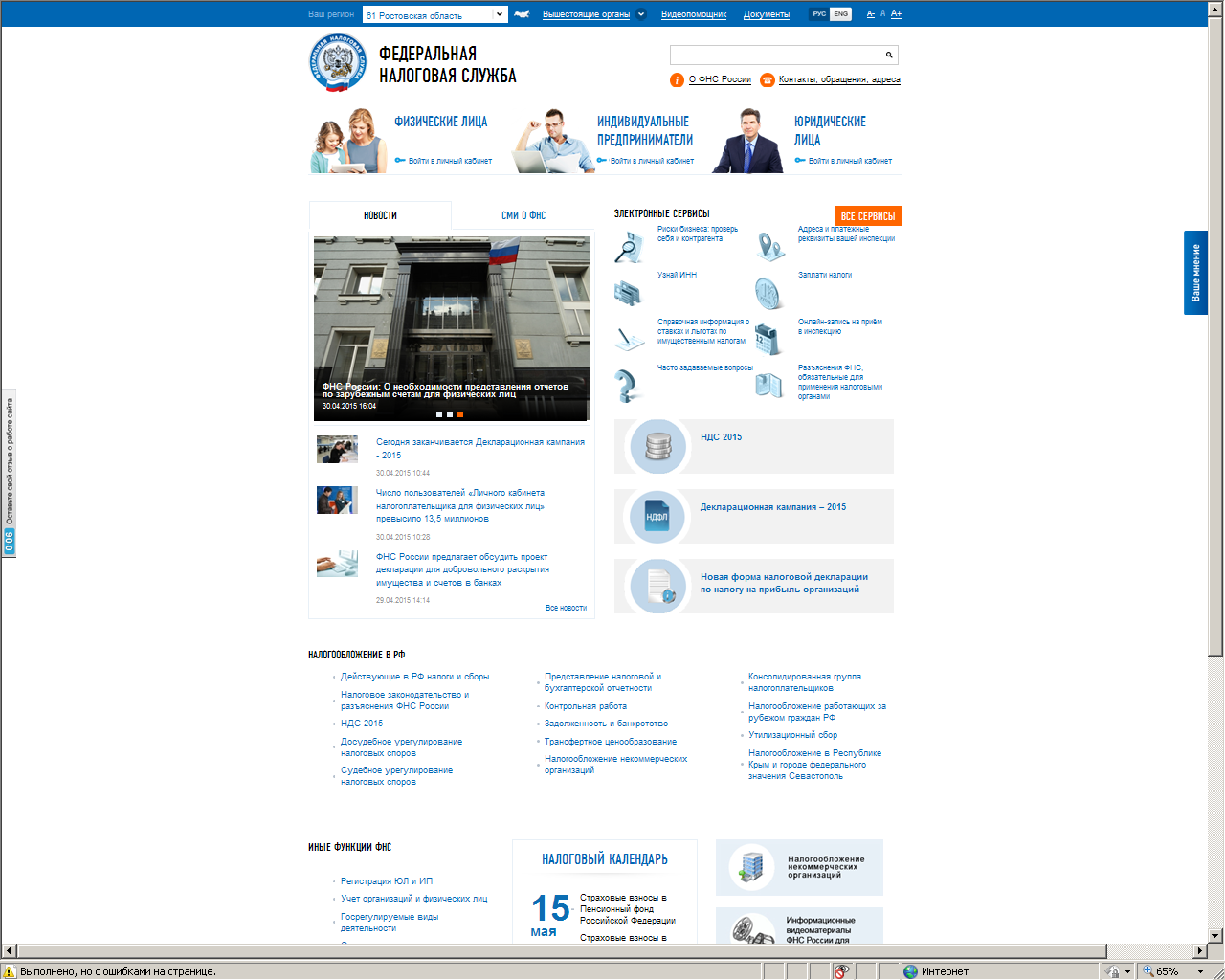 Выбрать сервис «Уплата госпошлины»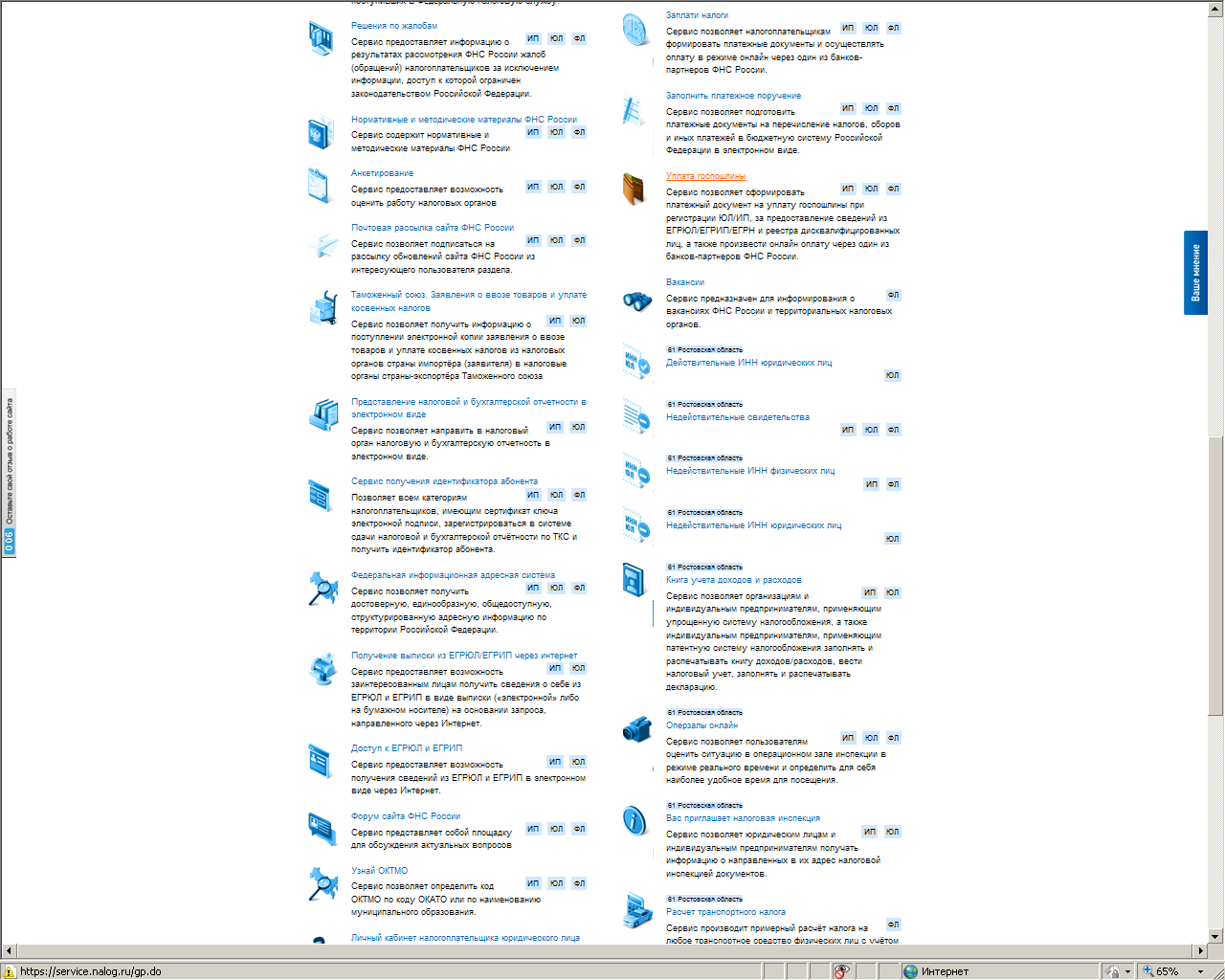 Выбрать «Плата за предоставление информации из реестра дисквалифицированных лиц»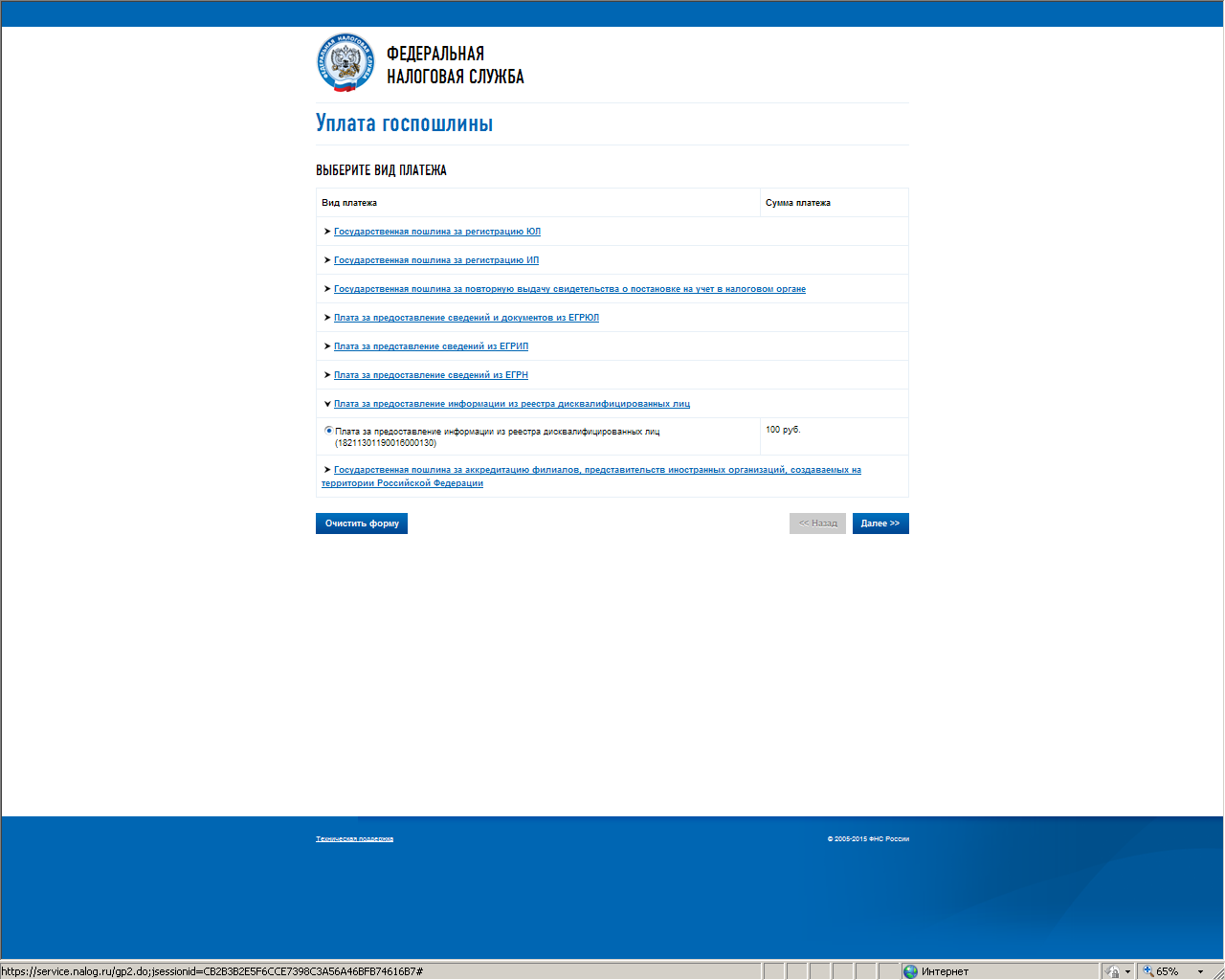 Заполнить реквизиты плательщика и нажать кнопку «Далее»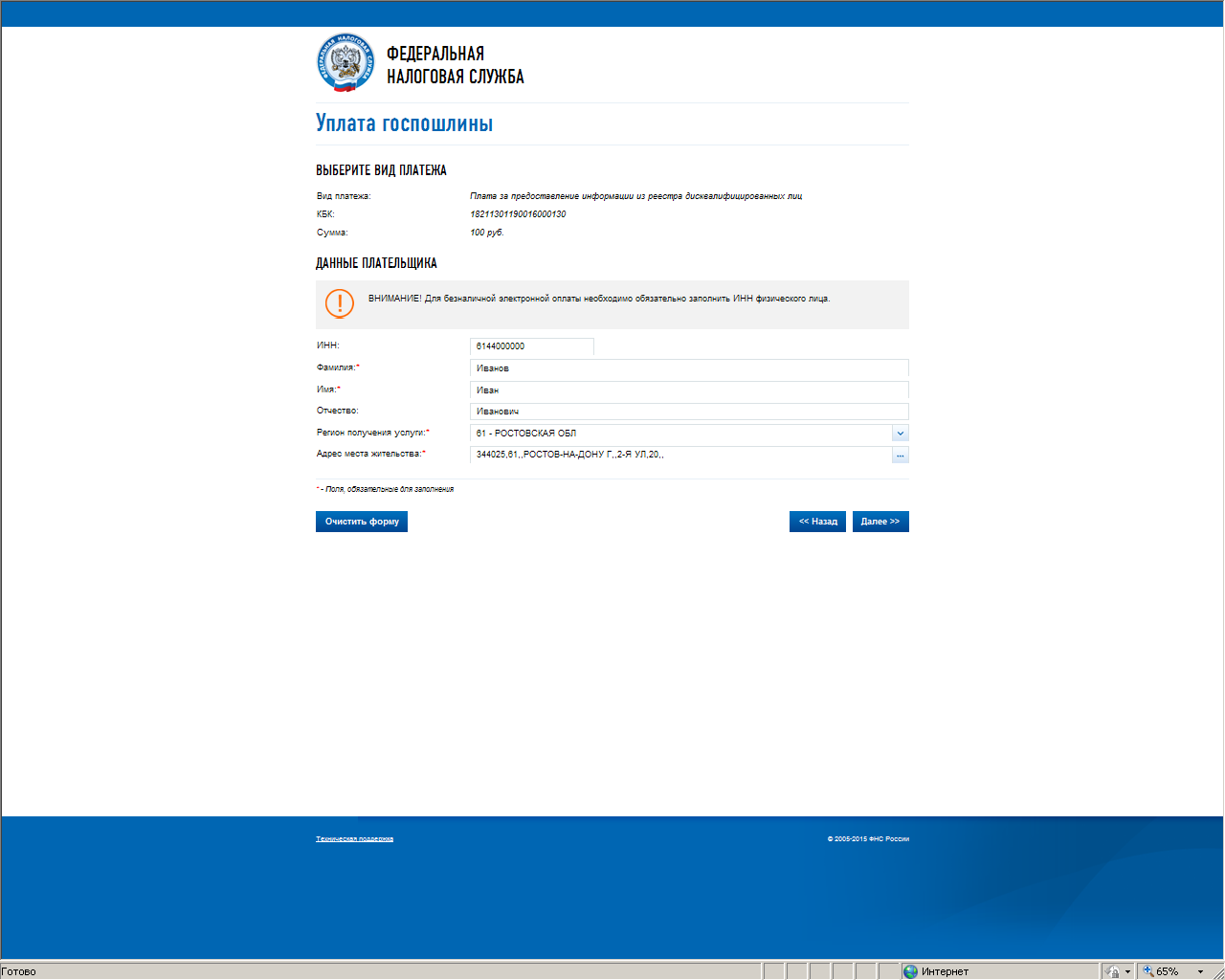 Выбрать «Способ оплаты – наличный расчет» и нажать «Сформировать платежный документ»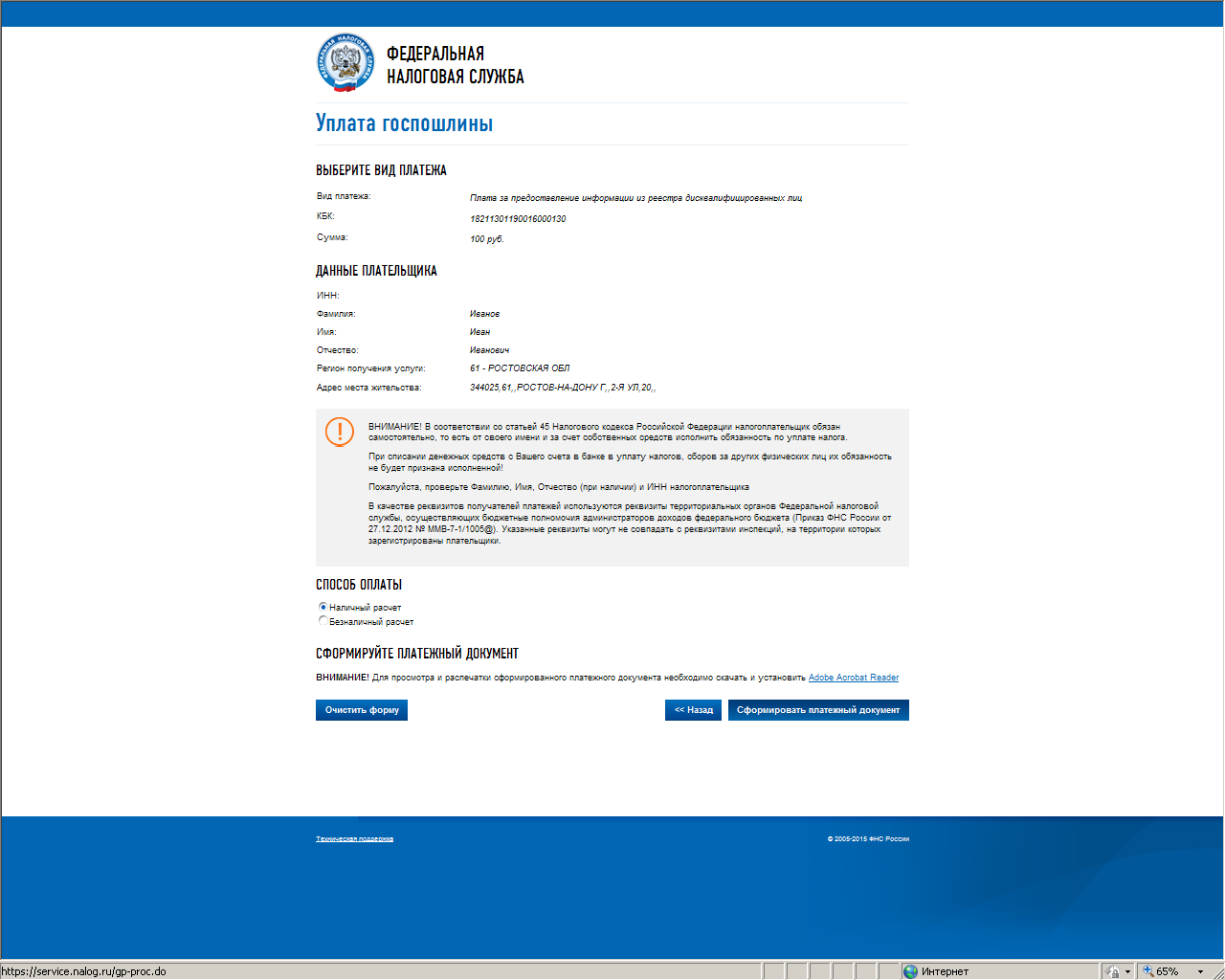 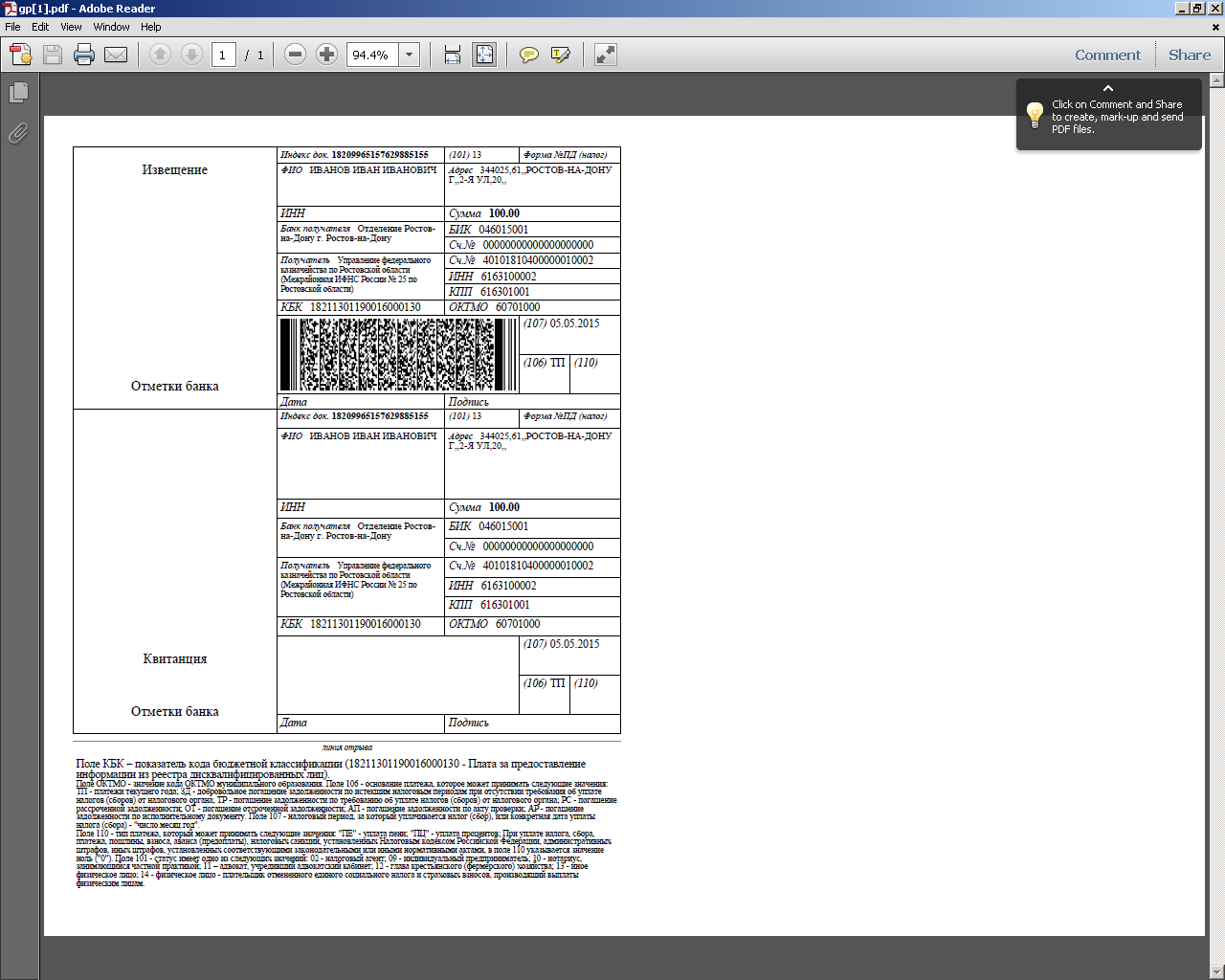 